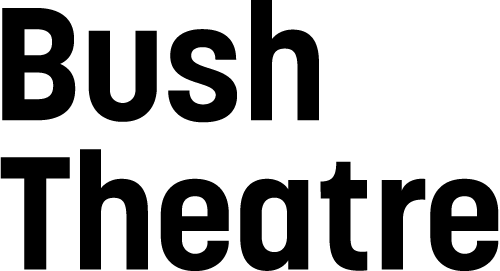 Visual GuideEasy Read - Jellyfish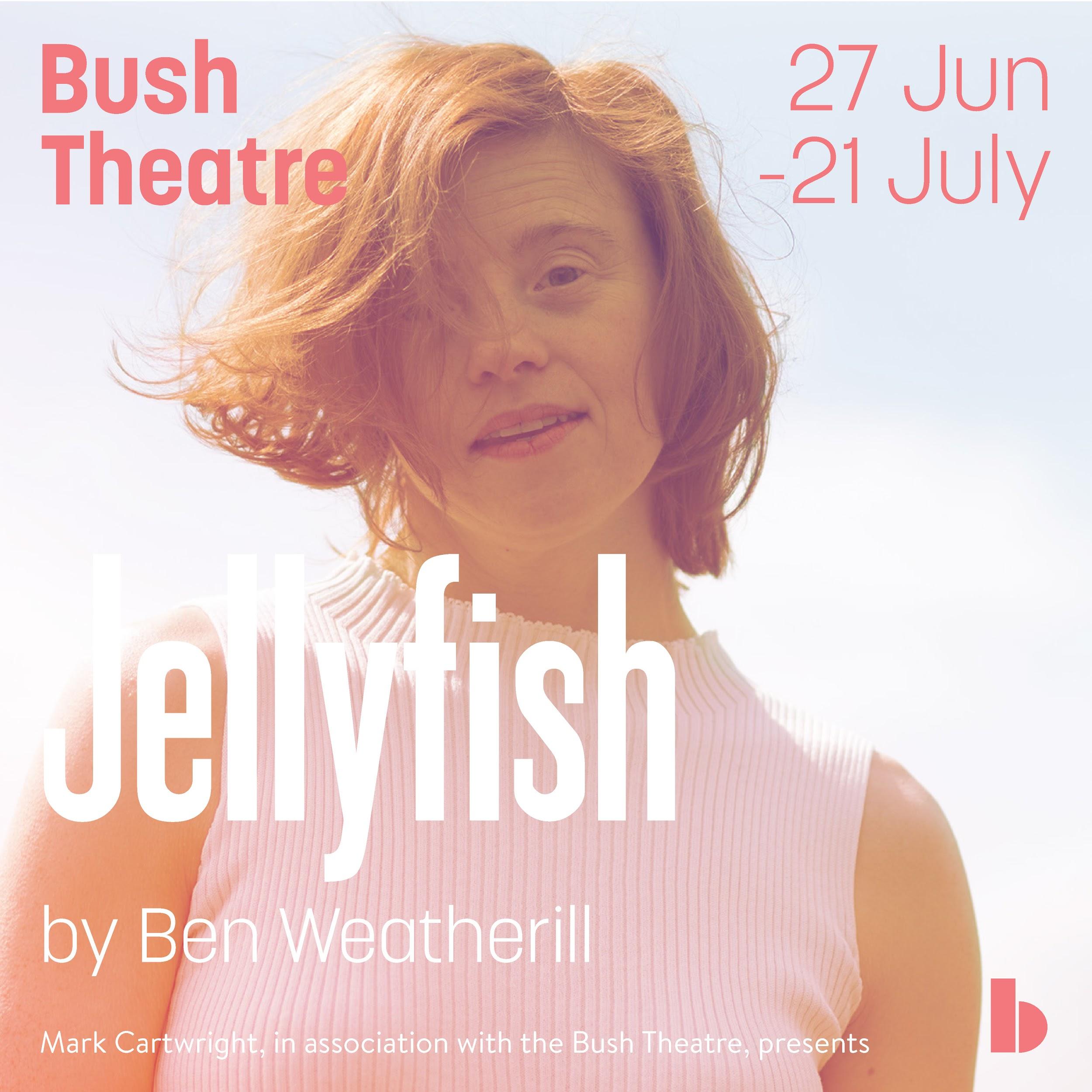 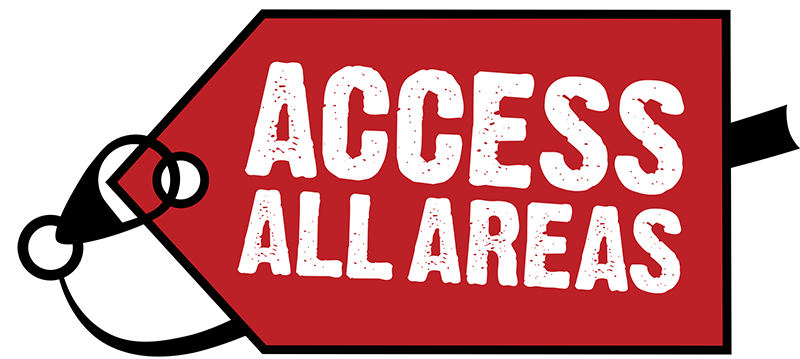 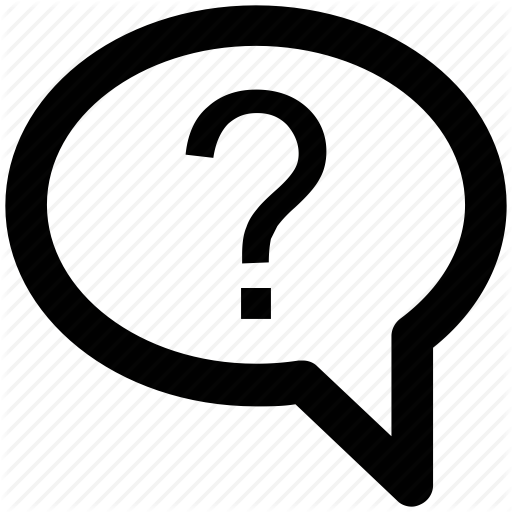 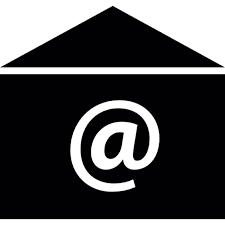 What is a visual guide?A Visual Story Guide has
information and pictures to
prepare you for your visit to the
venue and performance.If you have any questions about
the venue, please contact:boxoffice@bushtheatre.co.uk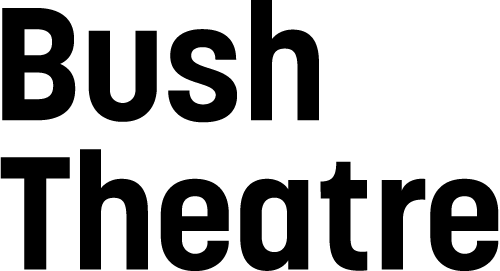 Bush Theatre The Bush Theatre is a world-famous home for new plays and an internationally renowned champion of playwrights. 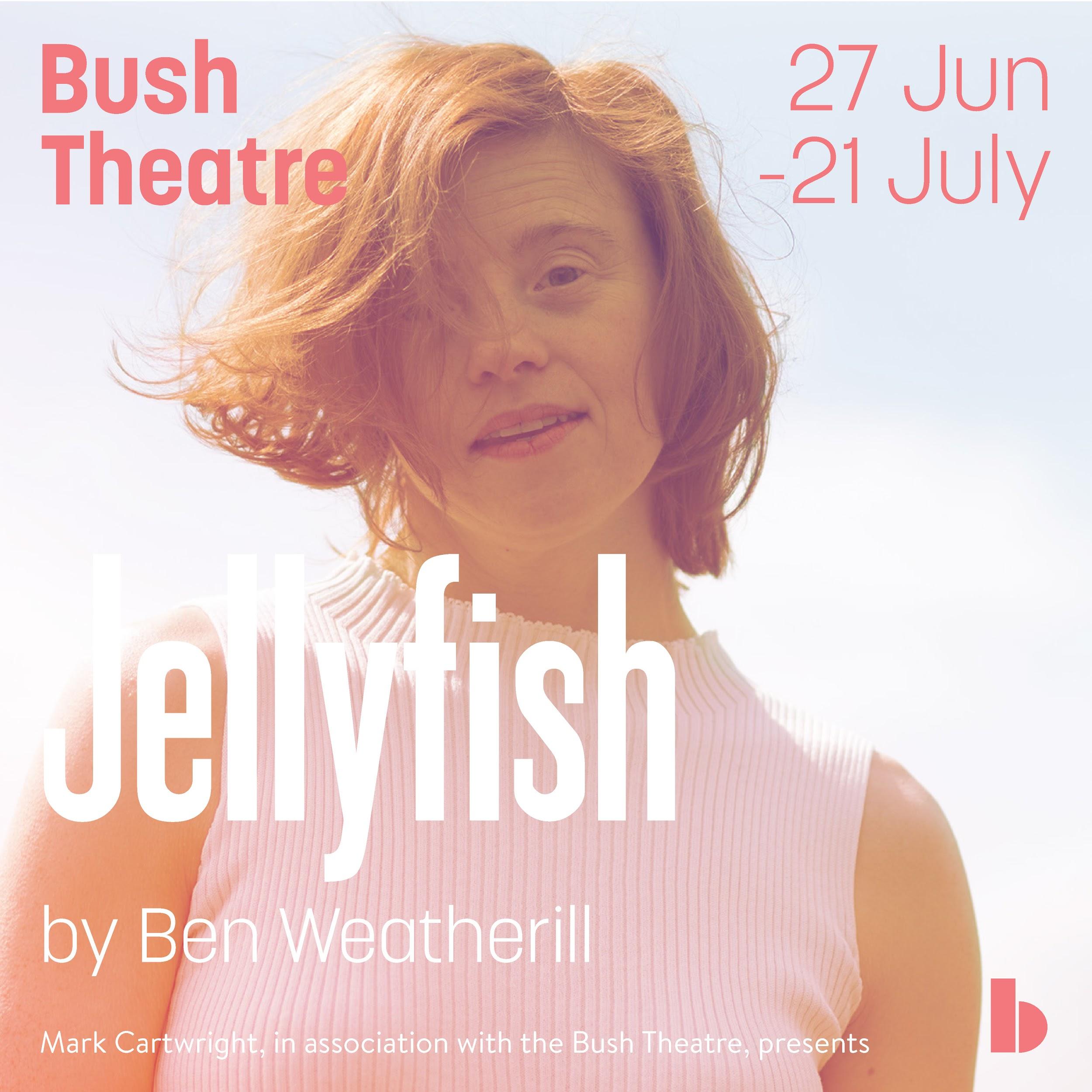 JellyfishJellyfish is about a young woman with Down’s Syndrome and whether she has the right to love as they choose. 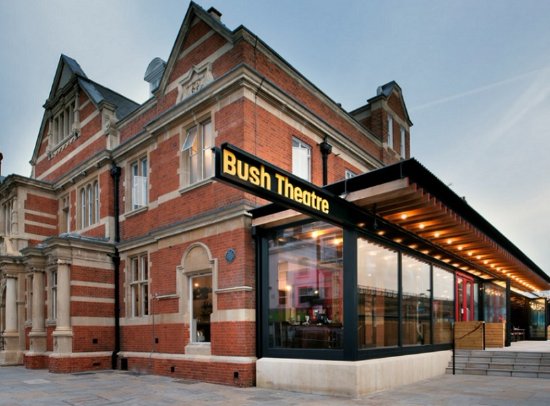 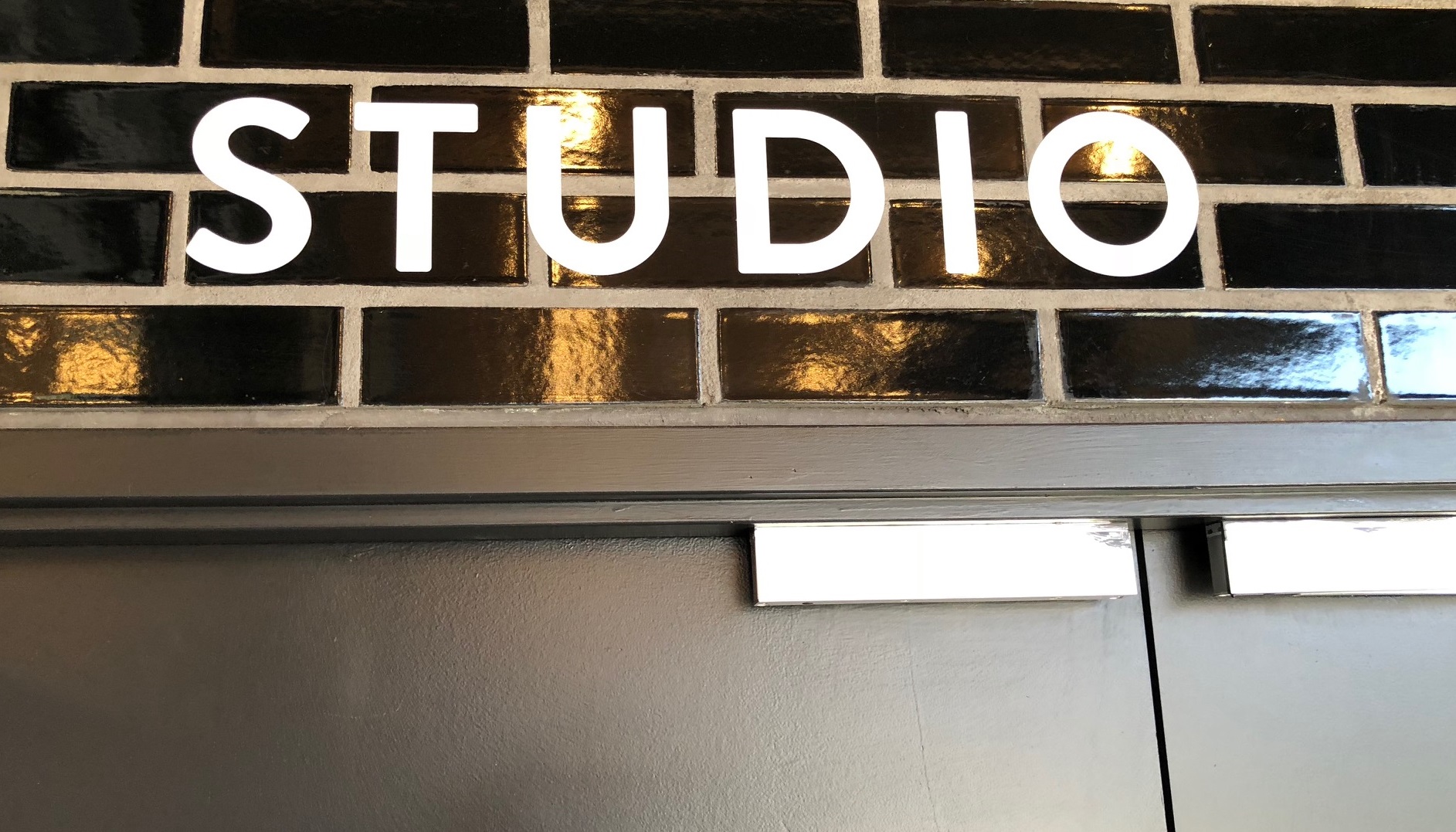 Where is the performance taking place?Bush TheatreWhich performance space?Studio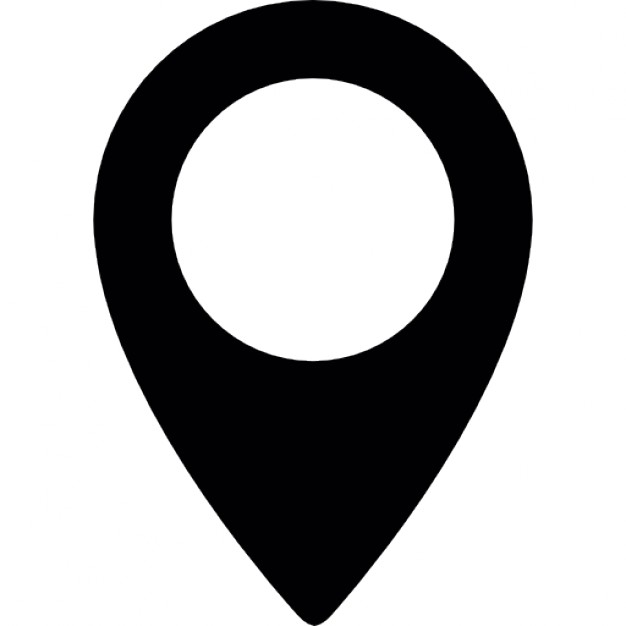 Where is the Bush Theatre?7 Uxbridge Road, Shepherd’s Bush,London, W12 8LJ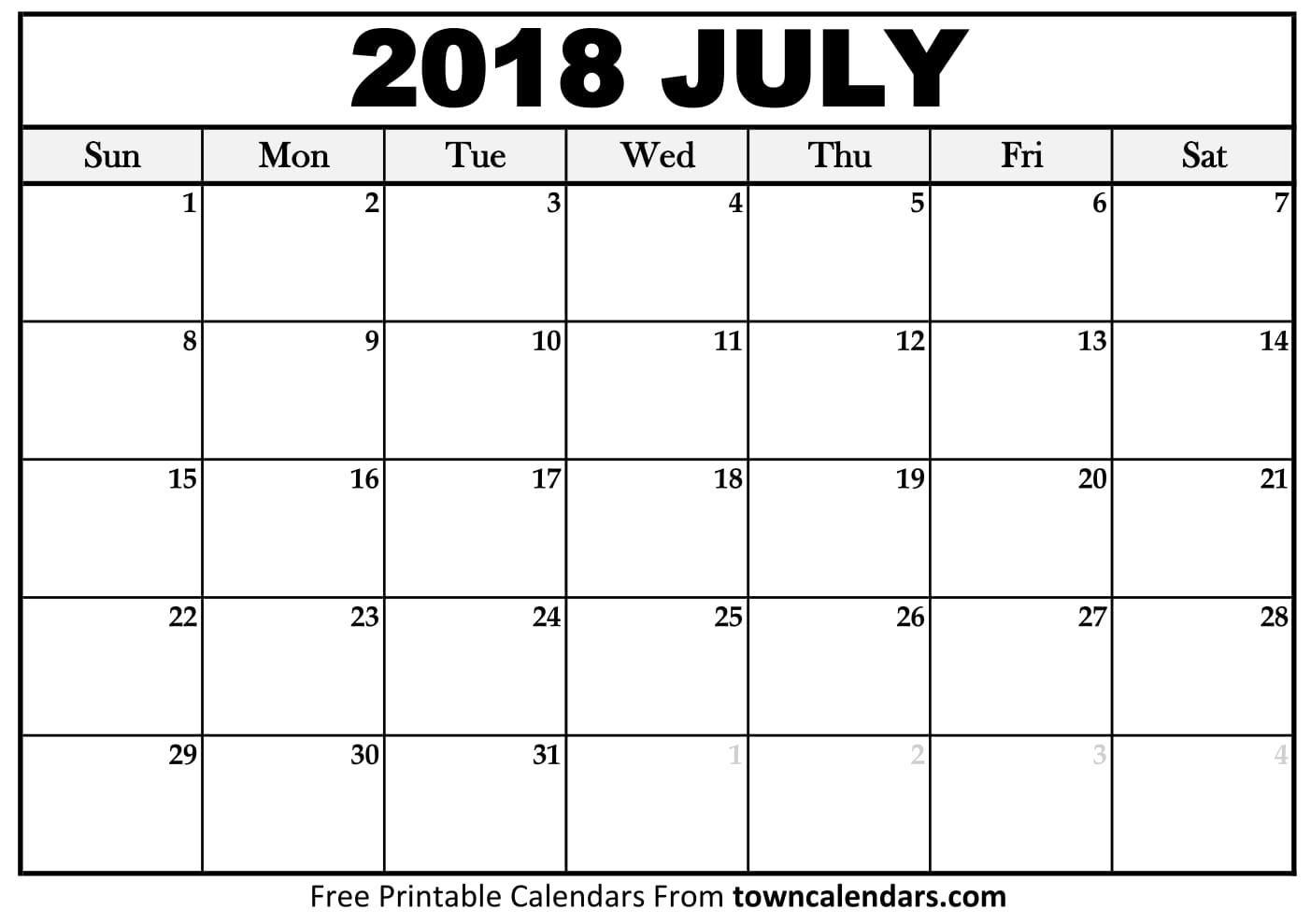 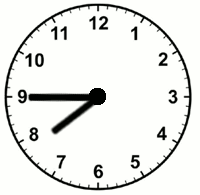 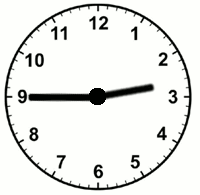 When is the performance happening?Performances will take place:Monday 2nd July 2018to Saturday 21st JulyWhat time is the performance?Evening: 7:45pmMatinee: 2:45pm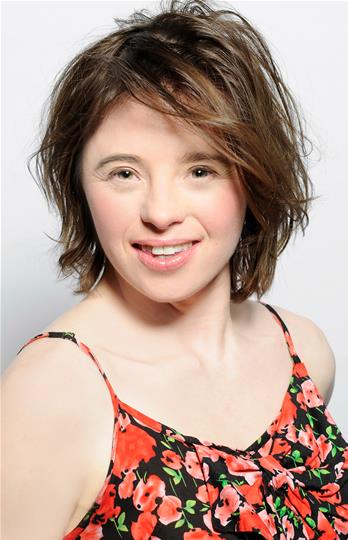 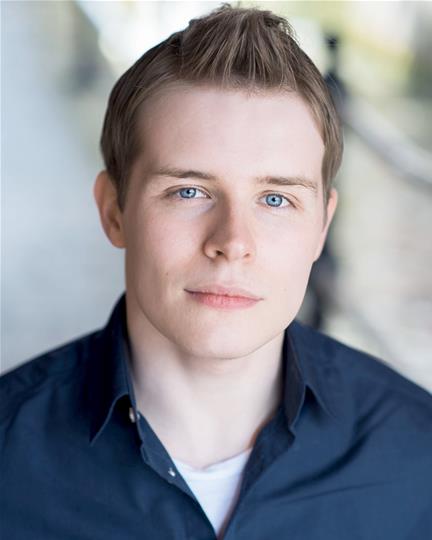 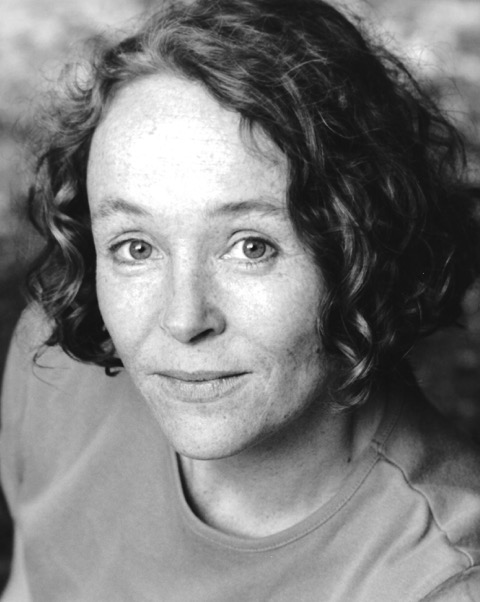 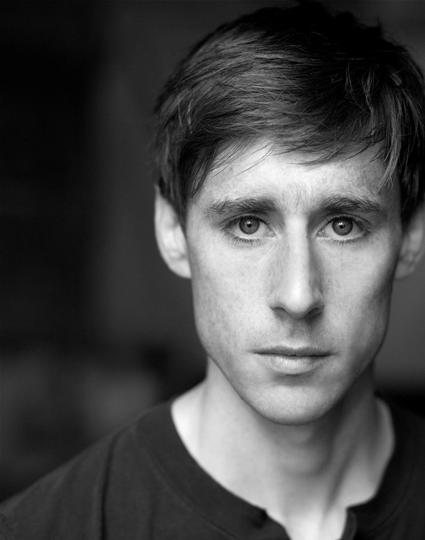 Who is in the performance?Sarah GordySarah plays KellyNicky PriestNicky plays DominicPenny LaydenPenny plays Agnes, Kelly’s mumIan BonarIan plays Neil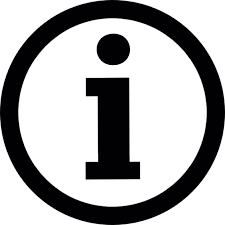 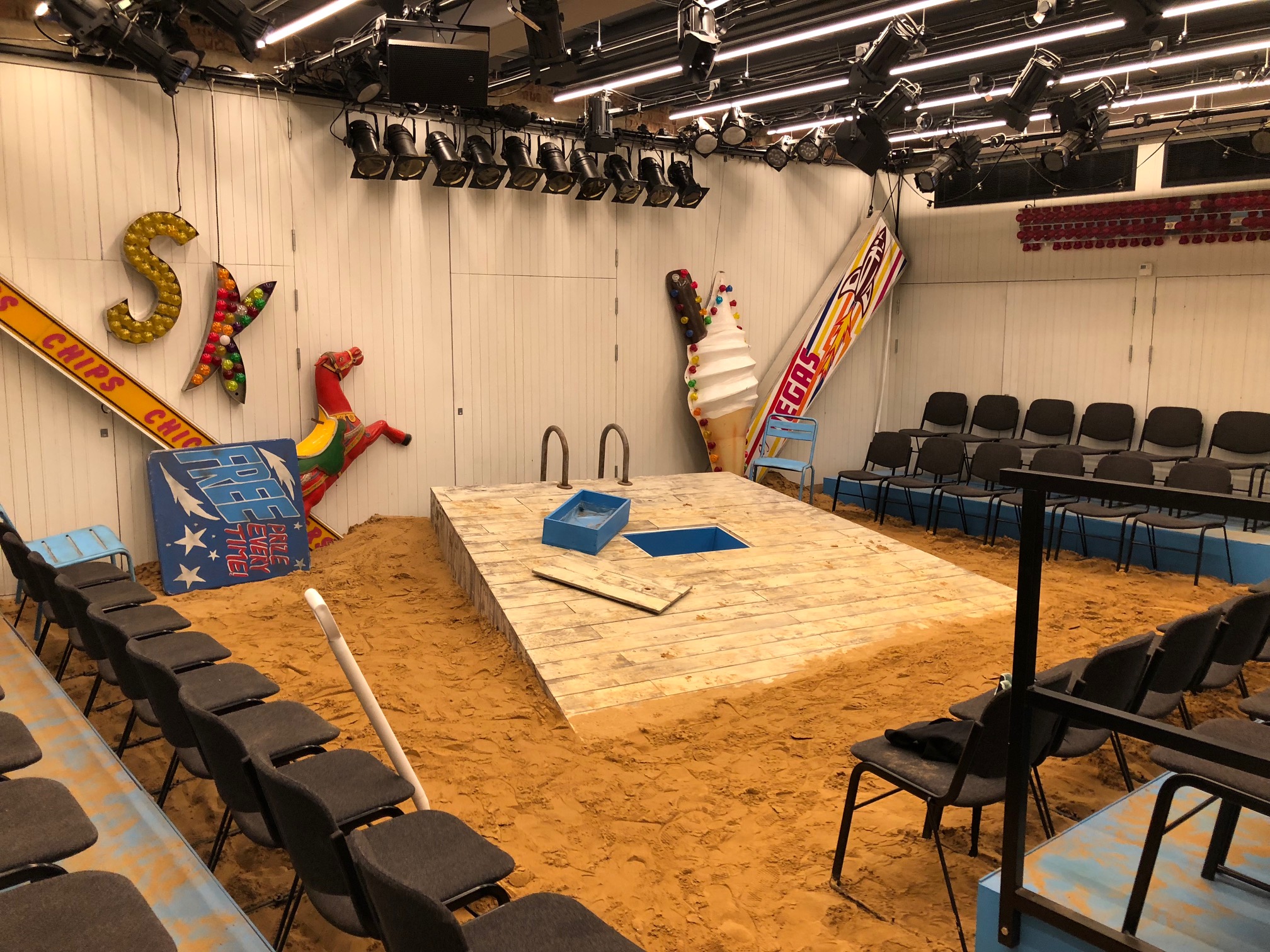 What to expect in the performance?Jellyfish is unreserved seating, which means you can choose your seat when you enter the Studio.The stage is in the centre of the room and there is seating on 3 sides of the stage.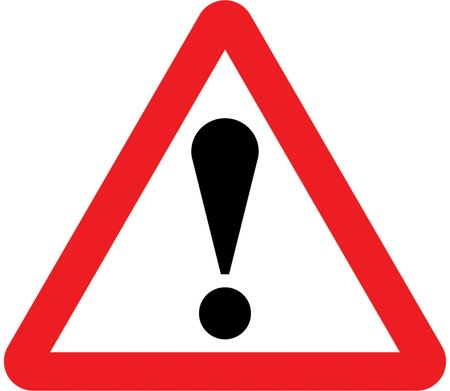 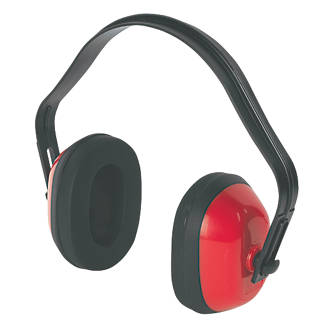 At some point, there will be:MusicBeach and seagull sound effectsFlashing lightsSand on the groundYou can cover your ears or use ear defenders.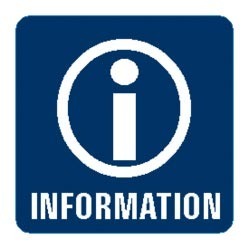 Performance Information2 hours 15 minutes15 minute intervalIf you leave during the show you will need to wait to go back in. The usher will let you back in.
You may finish later than expected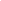 Here is a breakdown of each scene in the performance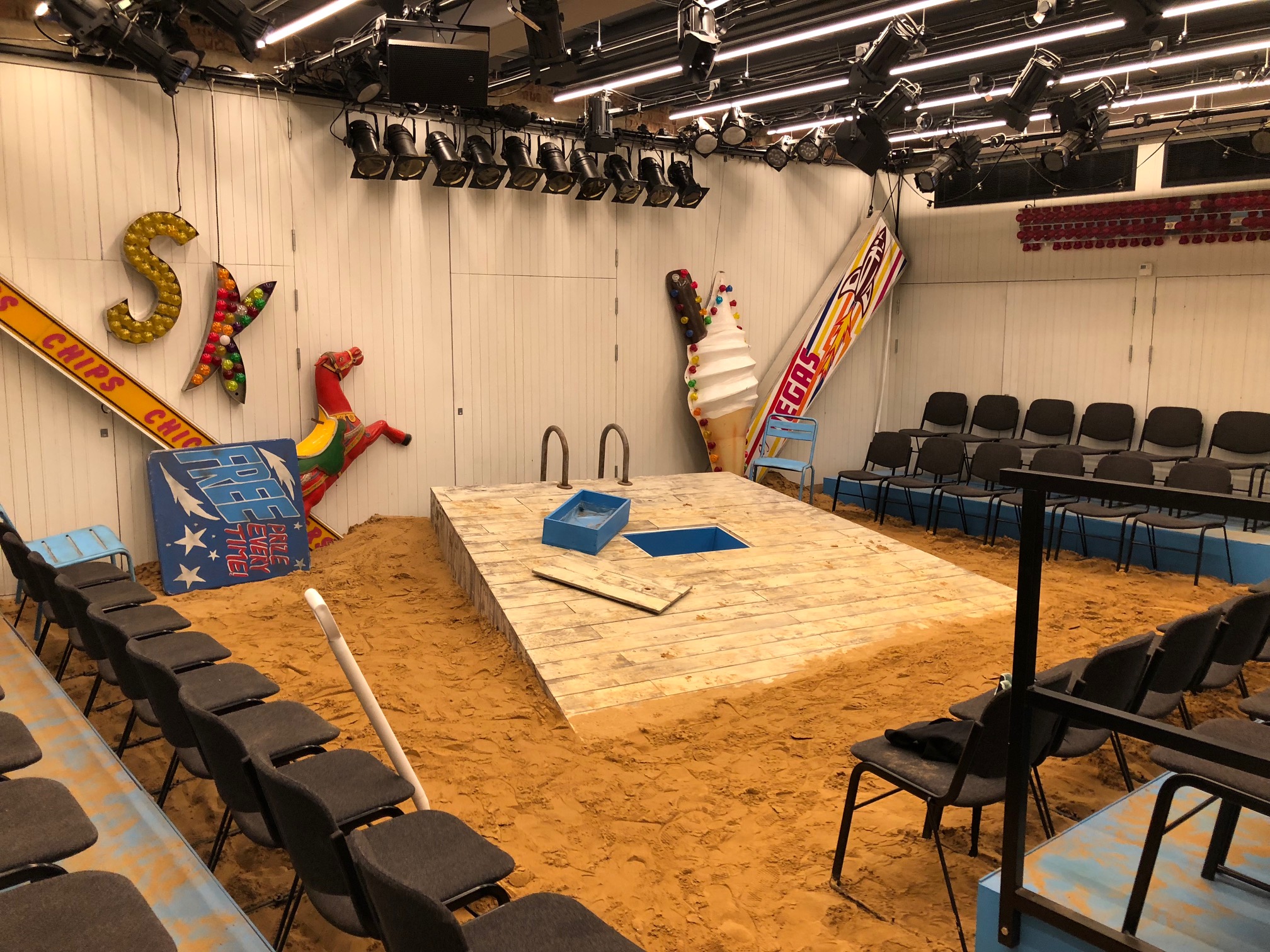 Where is the performance set?The performance is set in Skegness. Skegness is a town by the seaside. 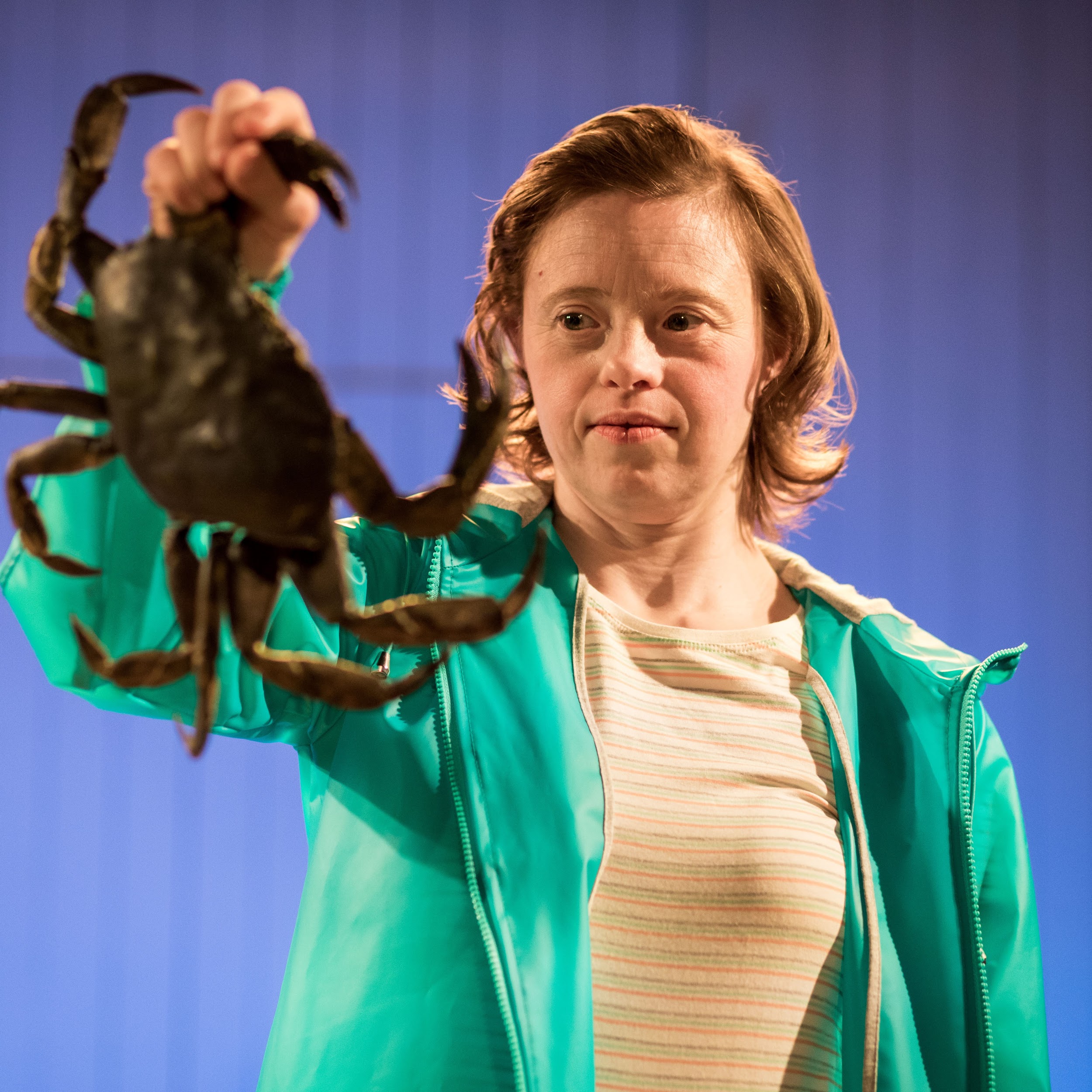 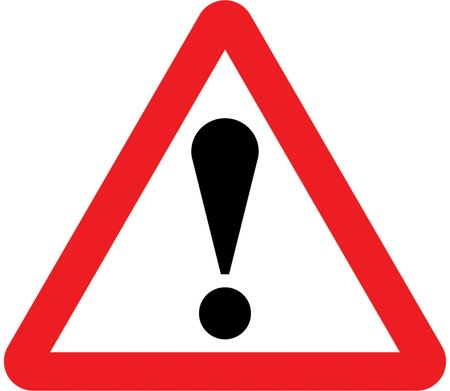 Scene 1 - the beachThe performance starts on the beach.Kelly and Agnes walk along the beach every day. Agnes is Kelly’s mum. WarningAt some point Kelly will tie her shoe laces and Agnes will try and help her. Kelly will hit Agnes and Agnes will jump back and shout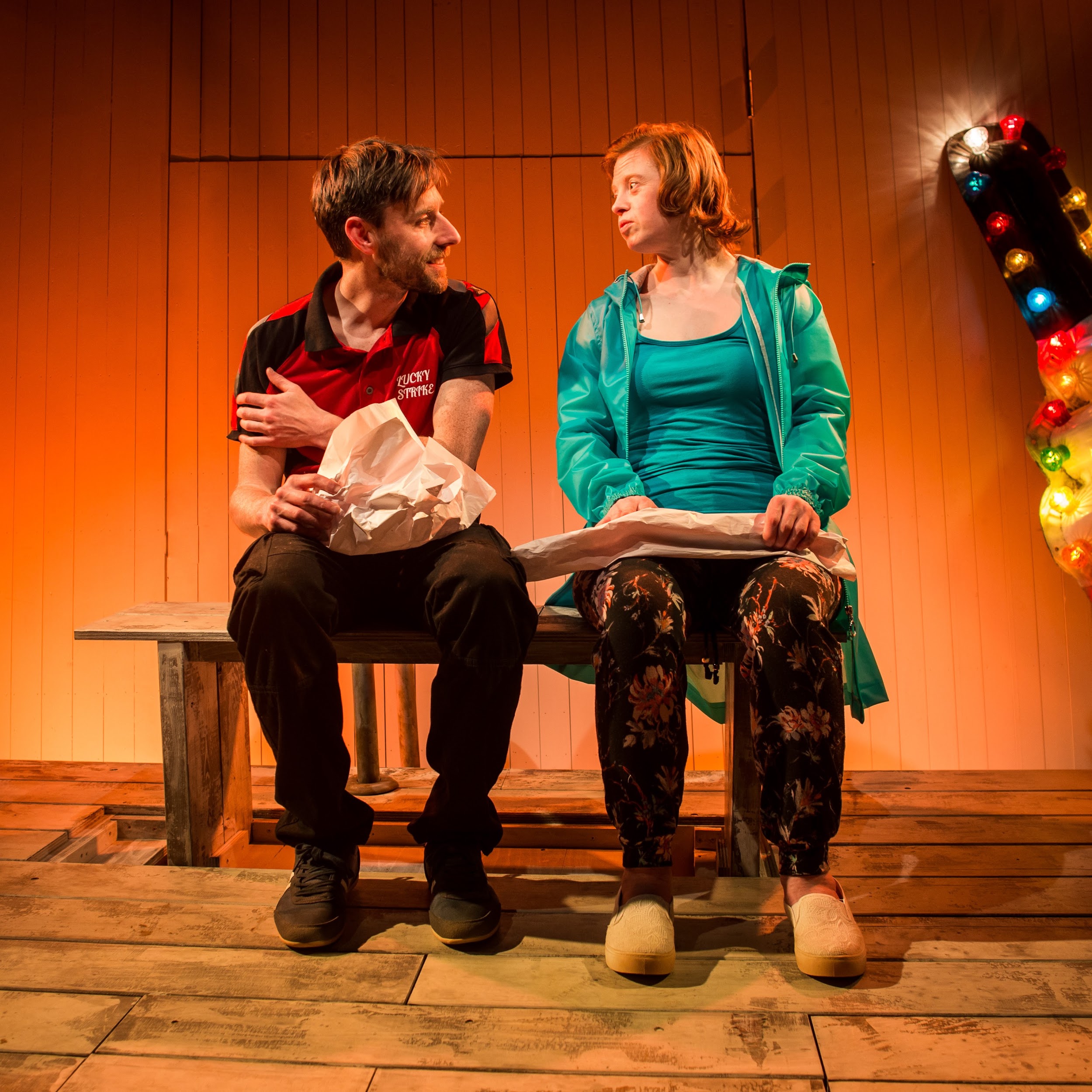 Scene 2 - the beachKelly is sitting on a bench with Neil. They are eating chips/Kelly and Neil fancy each other. Kelly wants to kiss Neil. Neil is nervous but in the end he kisses Kelly.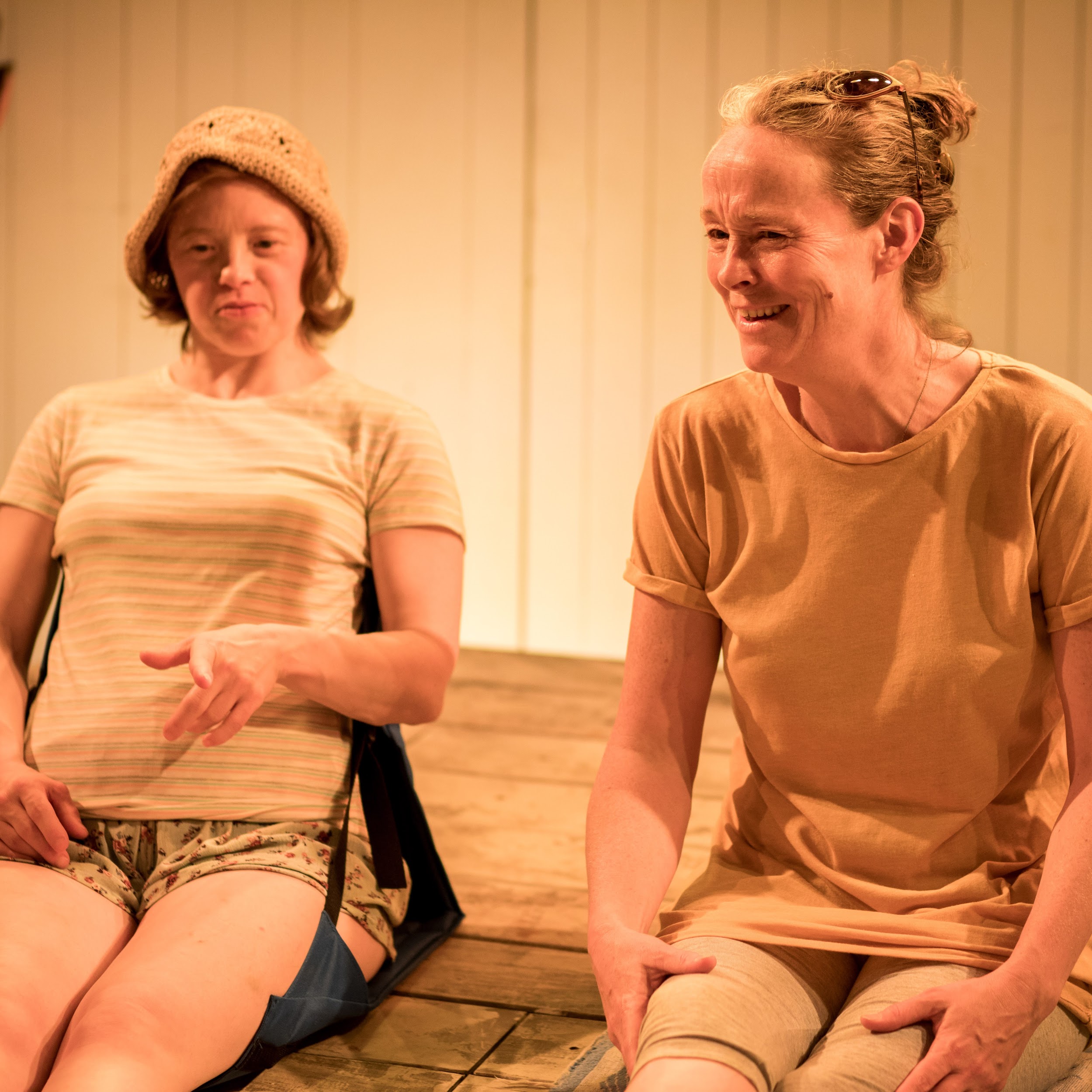 Scene 3 - the beachKelly and Agnes are back at the beach. Kelly’s phone keeps buzzing. It is Neil texting her. Kelly tells Agnes about Neil. Agnes gets angry and worried.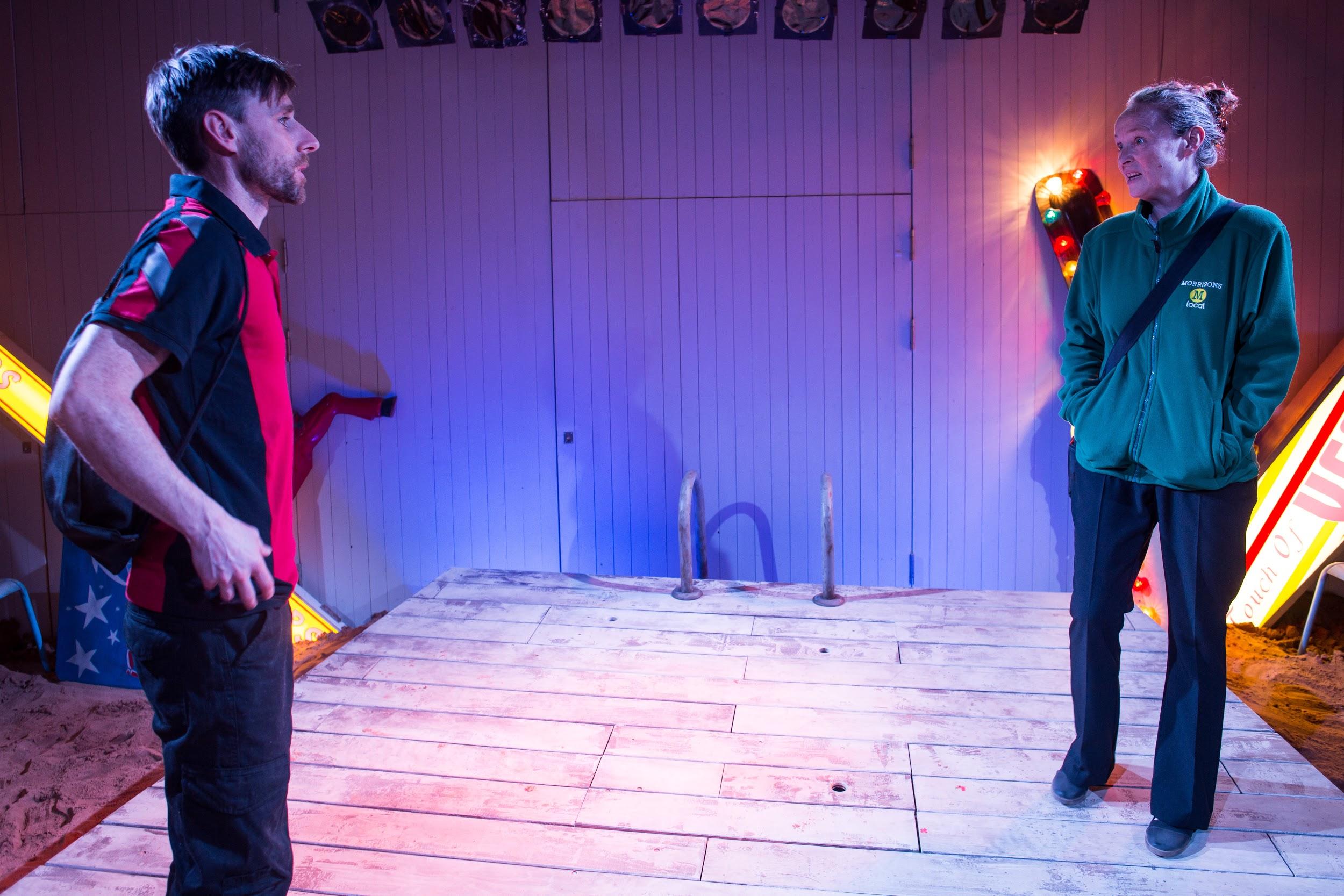 Scene 4 - a car parkAgnes speaks to Neil in the car park outside the arcade. Agnes is angry at Neil for kissing her daughter Kelly.Agnes tells Neil he can not see Kelly anymore.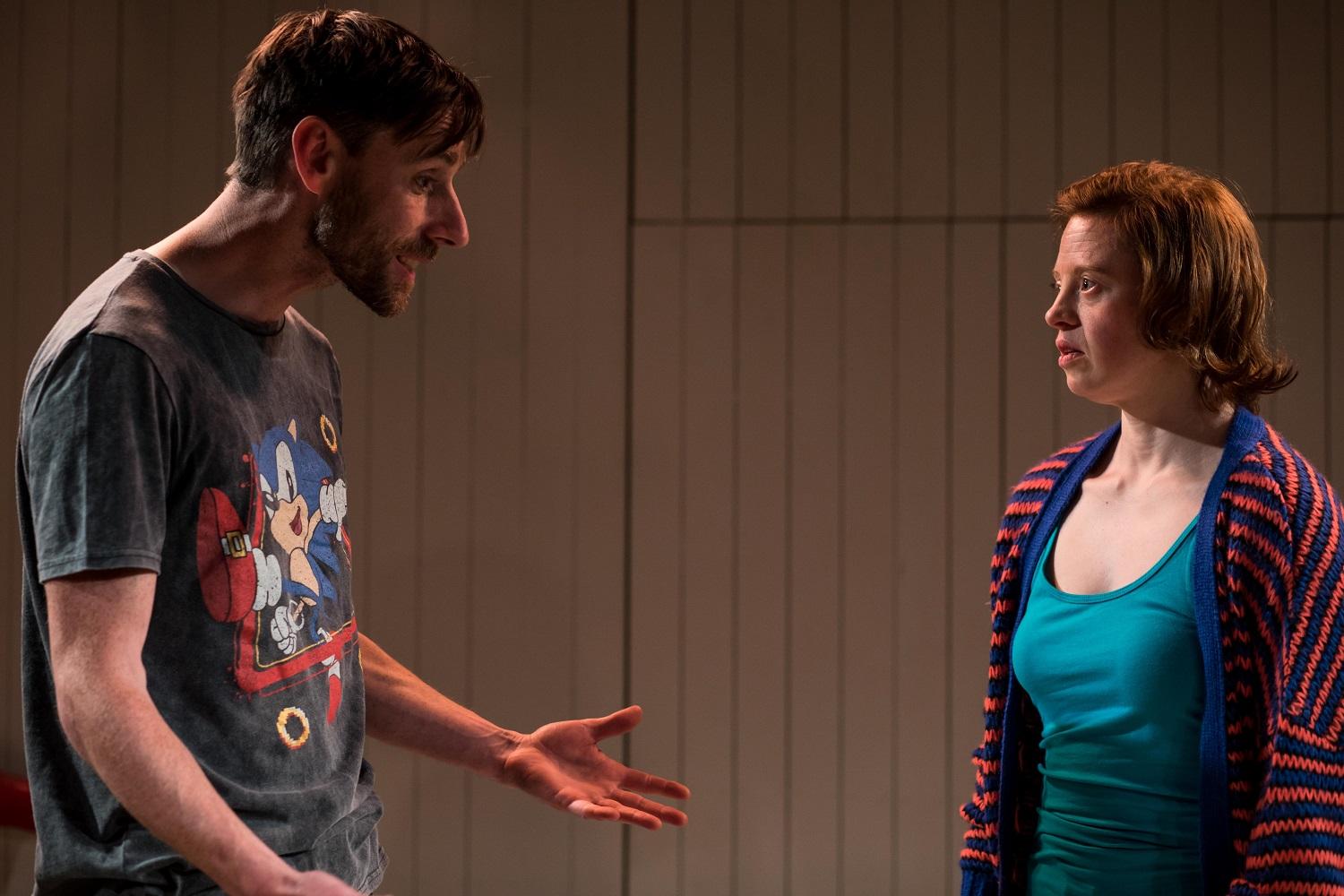 Scene 5 - Seal SanctuaryNeil and Kelly are at the Seal Sanctuary. Neil tells Kelly they should not see each other again.Kelly tells Neil that if he likes her, he is not allowed to leave her.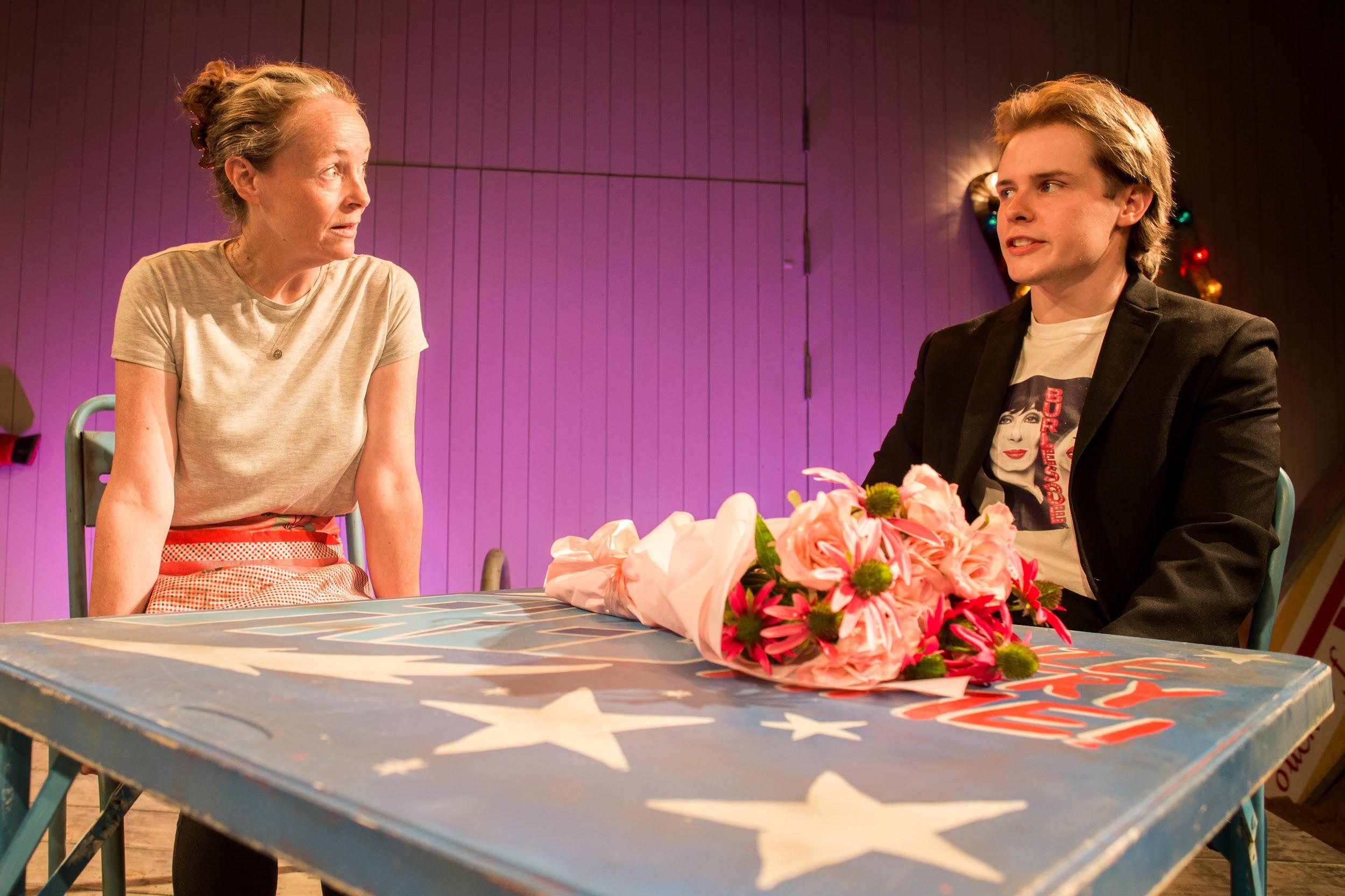 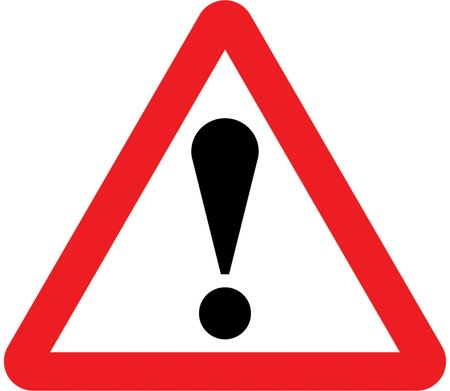 Scene 6 - Kelly’s houseAgnes invites Dominic for dinner at Agnes and Kelly’s house. Agnes wants Dominic to be Kelly’s boyfriend.Kelly loves Neil, but becomes friends with Dominic.Kelly tells Agnes that Neil is her boyfriend. Kelly tells Agnes that she is pregnant.Kelly tells Agnes she is leaving home to live with Neil.WarningAt some points Kelly will shout at Agnes loudly.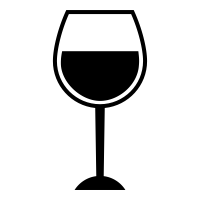 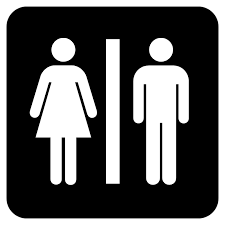 INTERVALThe interval is 15 minutes.The bar is at the front of the theatreThe toilets are upstairsScene 7 - the beachAgnes, Kelly and Neil meet for the first time since Kelly moved out. Agnes is angry at Neil. Kelly gets angry that Agnes and Neil are talking as though she is not there.WarningAt some points Kelly will shout at Agnes loudly.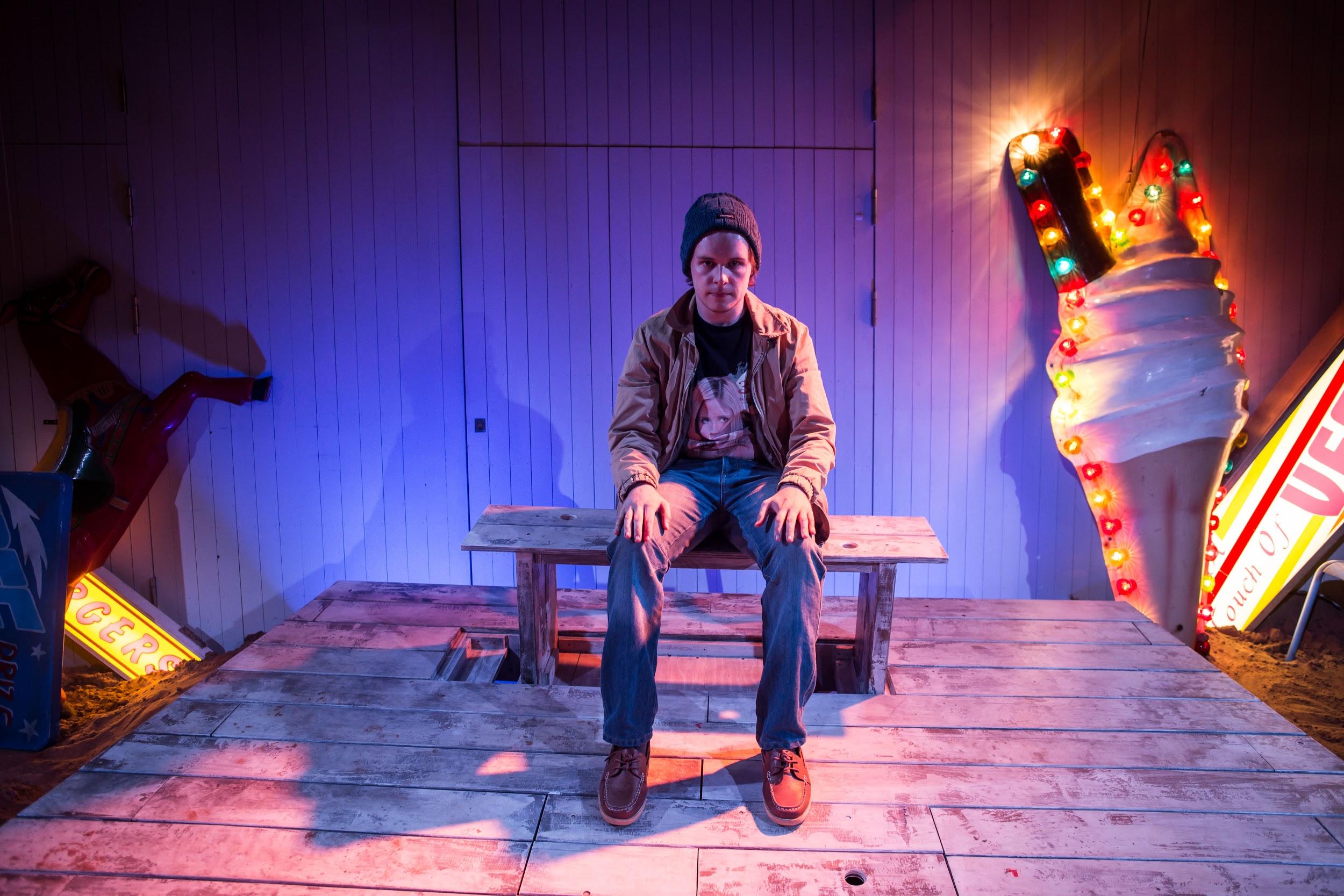 Scene 8 - Agnes’s gardenAgnes and Dominic sit on a bench. Agnes is throwing a party for Kelly’s birthday but Kelly has not arrived.Agnes asks Dominic if he is sad that he was adopted.Agnes asks Dominic if Kelly’s baby will be okay. Dominic says he does not know.Neil comes into the garden and says Kelly is not coming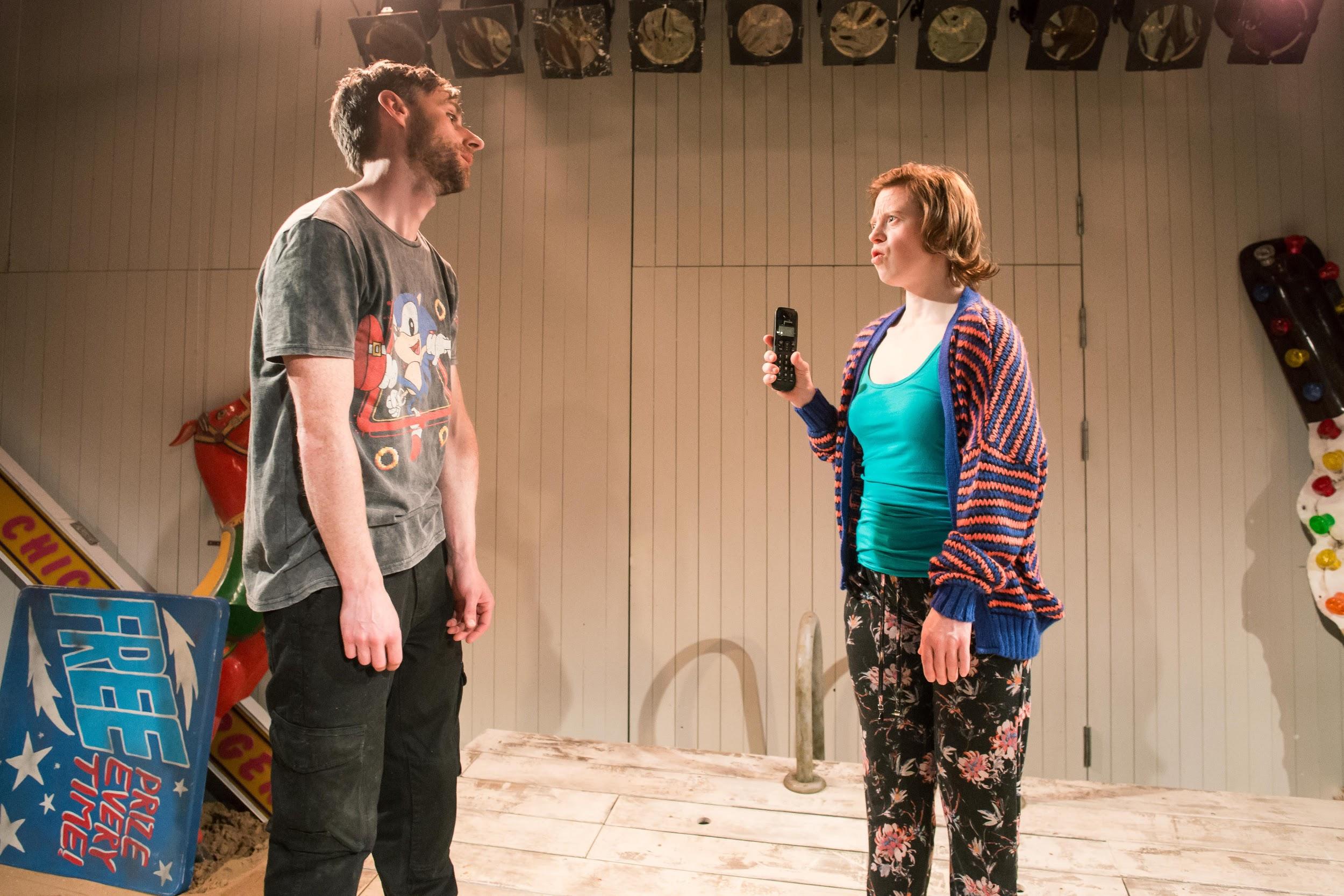 Scene 9 - Kelly and Neil’s houseKelly runs in. She is angry that Neil has been wanking and watching porn.Kelly is worried that social services will take their baby away.Neil tells Kelly that he has quit his job.Kelly is even more worried and shouts at Neil. Scene 10 - Agnes’s houseAgnes shaves Kelly’s legs.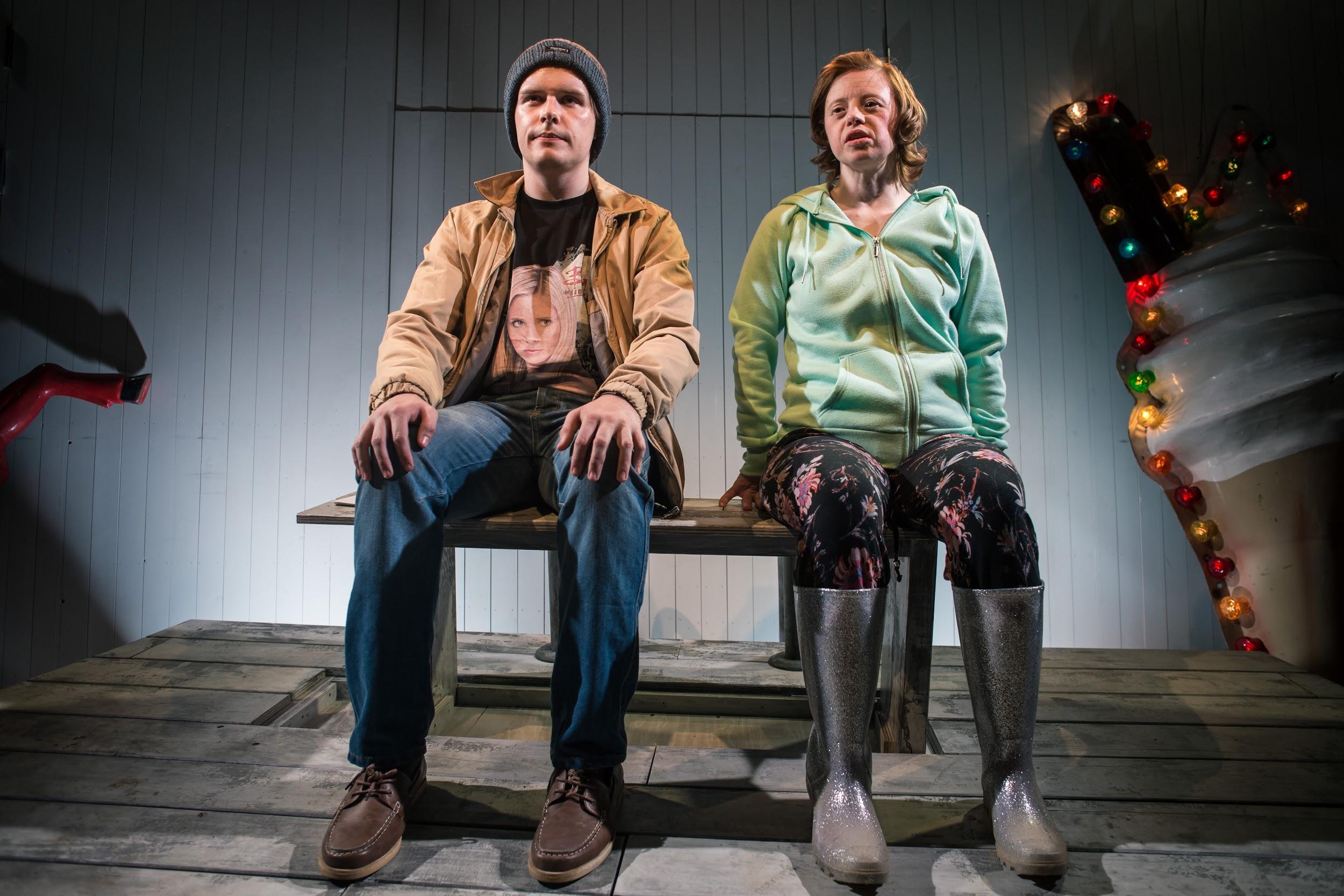 Scene 11 - the beachKelly and Dominic are on the beach.Dominic has found out he will be going on Mastermind. Mastermind is a TV quiz.Kelly is reading questions out. Dominic tries to answer them.Kelly tells Dominic he will do very well. Dominic tells Kelly she should talk to Neil.Scene 12 - Agnes’s houseKelly has just had a hospital test to see if her baby will have Down Syndrome. Neil asks Agnes to be happier about the baby.Agnes tells Neil that having a baby with Down Syndrome is hard.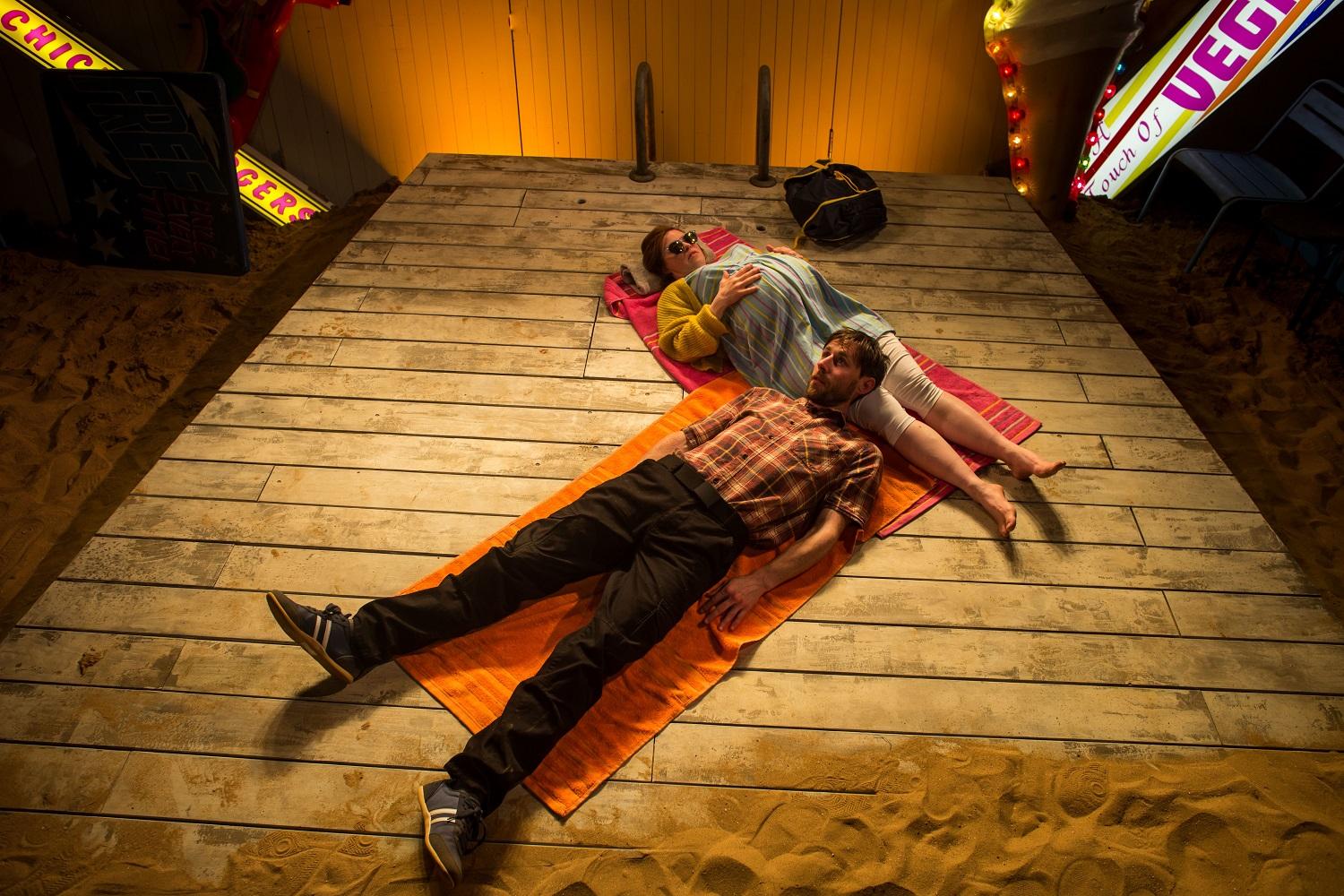 Scene 13 - the beachNeil and Kelly are on the beach.Kelly gives Neil a piece of amber, because amber is rare and precious. Kelly asks Neil to marry her. Neil says ‘yes’.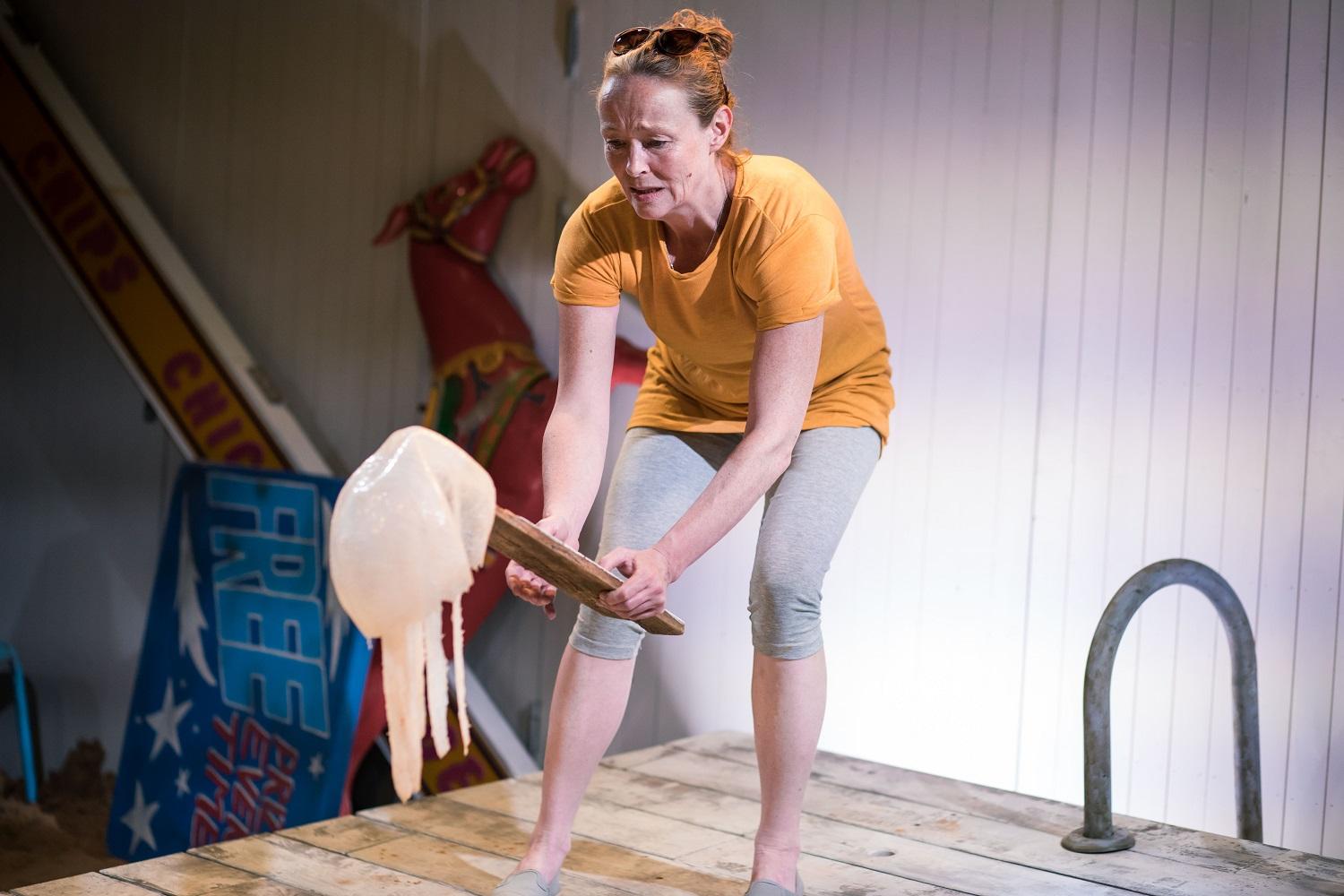 Scene 14 - the beachAgnes and Kelly are on the beach.Kelly has just given birth to her baby.They are going to visit Kelly’s baby in hospital.Agnes tells Kelly about when Kelly was born.Agnes and Kelly find a dead jellyfish.Agnes tells Kelly she is proud of her.Kelly says she will take good care of her daughter - just you watch!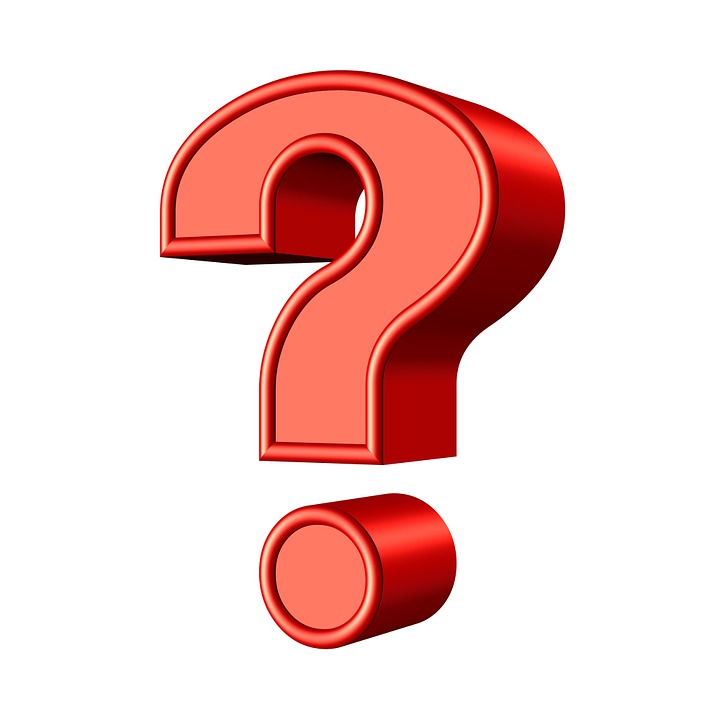 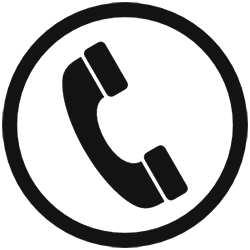 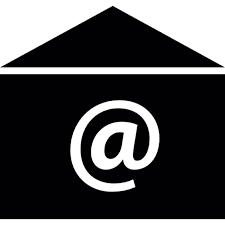 AccessIf you have any questions about access for this show, or if you need any help, please contact:Call 020 8743 5050 to discuss your requirements. If you have any questions about the show, please email boxoffice@bushtheatre.co.ukThank you from Bush Theatre